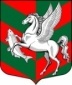 Администрация муниципального образованияСуховское сельское поселениеКировского муниципального района Ленинградской областиП О С Т А Н О В Л Е Н И Еот 20 апреля 2023 года  №  64Об определении мест для выгула домашних животных на территории  муниципального образования  Суховское сельское поселение Кировского муниципального района Ленинградской области В целях регулирования вопросов в сфере благоустройства территории муниципального образования  Суховское сельское поселение Кировского муниципального района Ленинградской области в части содержания домашних животных и повышения комфортности условий проживания граждан, в соответствии со статьей 8 Федерального Закона от 27.12.2008 года № 498-ФЗ «Об ответственном обращении с животными и о внесении изменений в отдельные законодательные акты Российской Федерации», Федеральным законом от 06.10.2003 №131-ФЗ «Об общих принципах организации местного самоуправления в Российской Федерации»:     1. Определить места для выгула домашних животных на территории муниципального образования  Суховское сельское поселение Кировского муниципального района Ленинградской области, согласно приложению.     2. При выгуле домашнего животного необходимо соблюдать следующие требования:1) исключать возможность свободного, неконтролируемого передвижения животного при пересечении проезжей части автомобильной дороги, в  помещениях общего пользования, во дворах таких домов, на детских и спортивных площадках;2) обеспечивать уборку продуктов жизнедеятельности животного в местах и на территориях общего пользования;3) не допускать выгул животного вне мест, разрешенных постановлением администрации муниципального образования  Суховское сельское поселение Кировского муниципального района Ленинградской области, для выгула животных.3.  Выгул с домашними животными запрещается:- на детских и спортивных площадках;- на местах массового отдыха;- на территориях детских, образовательных и лечебных учреждений;- на территориях, прилегающих к объектам культуры;- в магазинах и организациях общественного питания.4. Действие пункта 3 настоящего постановления не распространяется на собак - поводырей.5. Выгул домашних животных допускается только под присмотром их владельцев.6. Экскременты домашних животных после удовлетворения последними естественных потребностей должны быть убраны владельцами указанных животных и размещены в мусорные контейнера или иные ёмкости, предназначенные для сбора твердых коммунальных отходов.7. Постановление подлежит официальному опубликованию в средствах массовой информации и размещению в сети «Интернет» на официальном сайте www.суховское.рф, и вступает в силу после его официального опубликования (обнародования).Глава администрации                                                                        О.В. Бармина      Приложение к постановлению администрации муниципального образования Суховское сельское поселение Кировского муниципального района Ленинградской области № 64 от 20.04.2023 г. Перечень местдля выгула домашних животных на территориимуниципального образования  Суховское сельское поселение Кировского муниципального района Ленинградской области1. Земельные участки, находящиеся в пользовании или собственности владельца.2. На территориях сельского поселения, где нет массового скопления людей: места, находящиеся за жилым сектором и общественными местами.